Looking at seeds Find a basket or a bag and go on a walk and collect conkers and acorns.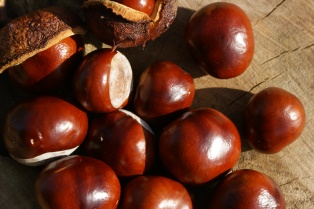 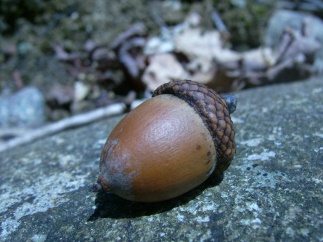 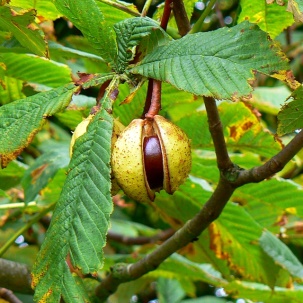 Are there any signs that animals have been eating these seeds?Watch squirrels as they collect and then bury nuts and seeds for winter.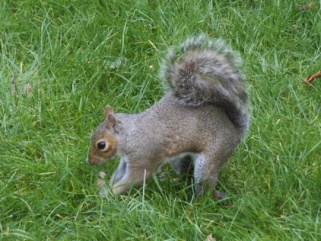 Hunt for fir cones and find the seeds hidden inside them.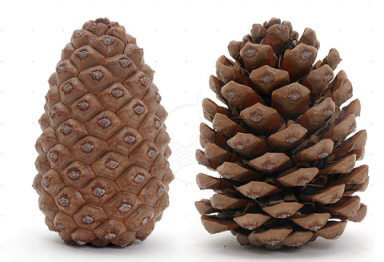 Collect rosehip and pull them apart to look at the seeds inside.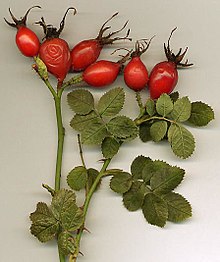 Can you find any other seed pods outside? Can you open them to find the seeds inside? You may have to look really closely to see tiny seeds or use a magnifying glass.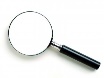 Make a picture with the seeds that you have found and the pods they have come out ofCut open an apple and look at the pips/seeds inside. You could plant them and grow a little apple tree!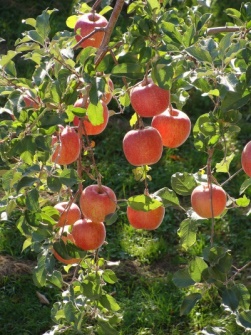 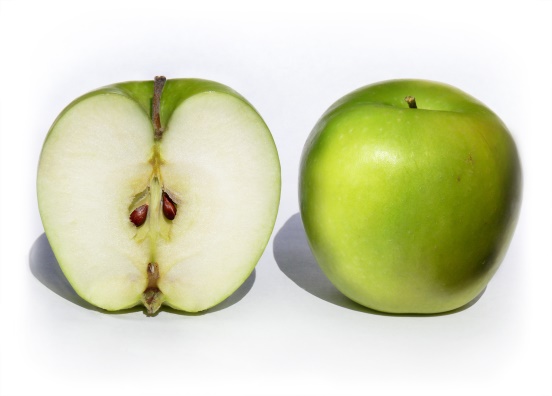 Cut open a tomato and feel the wet seeds inside. Look inside a cucumber, a melon , a banana…can you find the seeds?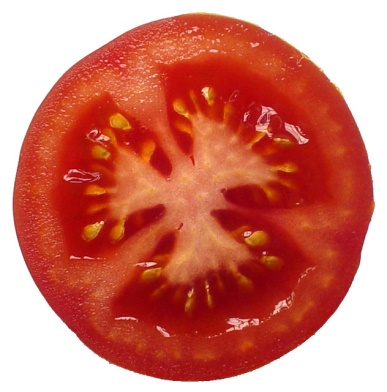 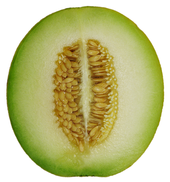 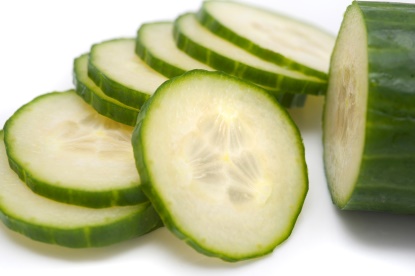 Buy an avocado. It has an enormous seed. You can try and grow it by suspending it over a  jar of water with cocktail sticks.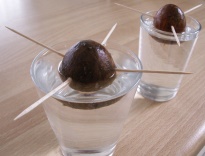 Crack open a nut and discover the seed hiding inside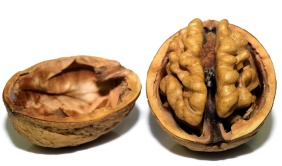 Don’t forget to wash your hands after touching any plants, berries, leaves or seeds.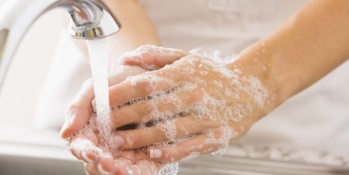 